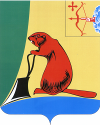 ТУЖИНСКАЯ РАЙОННАЯ ДУМАКИРОВСКОЙ ОБЛАСТИРЕШЕНИЕпгт ТужаО внесении изменений в Устав муниципального образования Тужинский муниципальный районВ соответствии со статьями 35, 44 Федерального закона от 06.10.2003 № 131-ФЗ «Об общих принципах организации местного самоуправления в Российской Федерации», на основании статьи 21 Устава Тужинского района районная Дума РЕШИЛА:	1. Внести в Устав муниципального образования Тужинский муниципальный район, принятый решением Тужинской районной Думы от 27.06.2005 № 23/257 (в редакции от 31.01.2013 № 27/188) (далее — Устав), следующие изменения:	1.1. В части 1 статьи 8 Устава:а) в пункте 14 слова  "выдача разрешений на установку" заменить словами "утверждение схемы размещения рекламных конструкций, выдача разрешений на установку и эксплуатацию", слово "вновь" исключить;б) пункт 24 после слов «осуществление мероприятий по» дополнить словами «территориальной обороне и».	1.2. Пункт 12 части 2 статьи 21 Устава исключить.	1.3. Статью 30 Устава дополнить часть 1.1 следующего содержания:	«1.1. Полномочия главы района прекращаются досрочно также в связи с утратой доверия Президента Российской Федерации в случае несоблюдения главой района, его(ее) супругой(м) и несовершеннолетними детьми запрета, установленного Федеральным законом «О запрете отдельным категориям лиц открывать и иметь счета (вклады), хранить наличные денежные средства и ценности в иностранных банках, расположенных за пределами территории Российской Федерации, владеть и (или) пользоваться иностранными финансовыми инструментами».».1.4. В части 5 статьи 32 Устава:а) в пункте 17 слова  "выдача разрешений на установку" заменить словами "утверждение схемы размещения рекламных конструкций, выдача разрешений на установку и эксплуатацию", слово "вновь" исключить;б) пункт 31 после слов «осуществление мероприятий по» дополнить словами «территориальной обороне и».2. Зарегистрировать изменения в Устав муниципального образования Тужинский муниципальный район в порядке, установленном Федеральным законом от 21.07.2005 № 97-ФЗ «О государственной регистрации уставов муниципальных образований».	3. Настоящее решение вступает в силу в соответствии с действующим законодательством.Глава Тужинского района						       Л.А.Трушкова30.08.2013№32/221